2018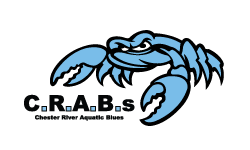 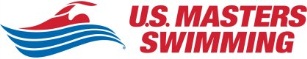 CRAB Swim Meet 				Carol Chidester Memorial Swim Meet No. 2				November 11, 2018				Washington College -- Casey Swim Center*As of November 11, 2018Each competitor may swim a maximum of 3 individual events and 2 relays. All entries must be made on-line at http://usmsmd.org. The deadline for registration is 9:00 p.m. on Thursday, November 8, 2018. The Event is free for all Maryland LMSC members whose entries are received by the deadline date. The charge for all other USMS members and Maryland LMSC members who miss the deadline (except those over the age of 60) is $15.00.Last NameLast NameLast NameFirstMiddle InitialMiddle InitialMiddle InitialMiddle InitialMiddle InitialStreet AddressStreet AddressStreet AddressStreet AddressCityStateZipZipEmailEmailDay phoneDay phoneNight phoneNight phoneAge*DOBDOBSex M      FEmergency ContactEmergency ContactPhonePhoneClub Name or unattachedClub Name or unattachedClub Name or unattachedClub Name or unattachedClub Name or unattachedClub Name or unattachedUSMS Registration #USMS Registration #USMS Registration #Event NumberEventSeed TimeEvent 1 Mixed 200 Yard Individual MedleyEvent 2Mixed 50 Yard BreaststrokeEvent 3Mixed 100 Yard FreestyleEvent 4Mixed 200 Yard BackstrokeEvent 5Mixed 50 Yard ButterflyEvent 6200 Yard Medley RelayDeck SeededEvent 7Mixed 100 Yard Individual MedleyEvent 8Mixed 100 Yard BreaststrokeEvent 9Mixed 100 Yard BackstrokeEvent 10Mixed 100 Yard ButterflyEvent 11Mixed 50 Yard FreestyleEvent 12Mixed 50 Yard BackstrokeEvent 13Mixed 200 Yard FreestyleEvent 14200 Yard Freestyle RelayDeck Seeded